flagella stain Flagella Stain is recommended for use in detecting the presence and arrangement of flagella on the bacterial .Structure and composition:The flagella filament is the long,The basal body has several traits in common with some types of secretory pores Different species of bacteria have different numbers and arrangements of flagella.Monotrichous bacteria have a single flagellum (e.g., Vibrio cholerae).Lophotrichous bacteria have multiple flagella located at the same spot on the bacterial surfaces which act in concert to drive the bacteria in a single direction. In many cases, the bases of multiple flagella are surrounded by a specialized region of the cell membrane, called the polar organelle. Amphitrichous bacteria have a single flagellum on each of two opposite ends (only one flagellum operates at a time, allowing the bacterium to reverse course rapidly by switching which flagellum is activePeritrichous bacteria have flagella projecting in all direction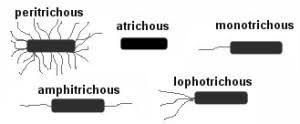 Requirement  Flagellated cell culture slant.Leifson’s stain.1 % Methylene blue.Distilled water.ProcedureFirst of all take two hours old flagellated cell culture slant and add two to three drops of sterile distill water i n the slant with the help of sterile pipette.Note that the distill water is added slowly without disturbing the growth of cells.                                                                         After addition of distill water incubated the slant for 20 minutes.Then take a drop of suspension from the slant and place the drop on a clean slide which is kept in slanting position.The drop should flow slowly from one end of slide to other end to avoid folding of flagella on cell.Allow smear to air dry here we don’t use heat fixation treatment .After air drying the slide is flooded with Leifson’s stain till a thin film of shinny surface appear.After this give a gentle stream of water wash treatment to a slide.Now treat the slide with 1 % methylene blue treatment for 1 minute.Give the slide water wash treatment ,air dry and observe under oil immersion lens. 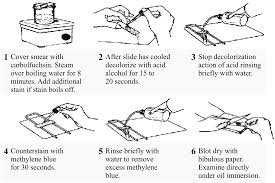 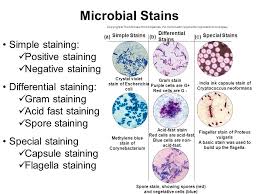 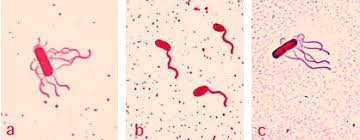 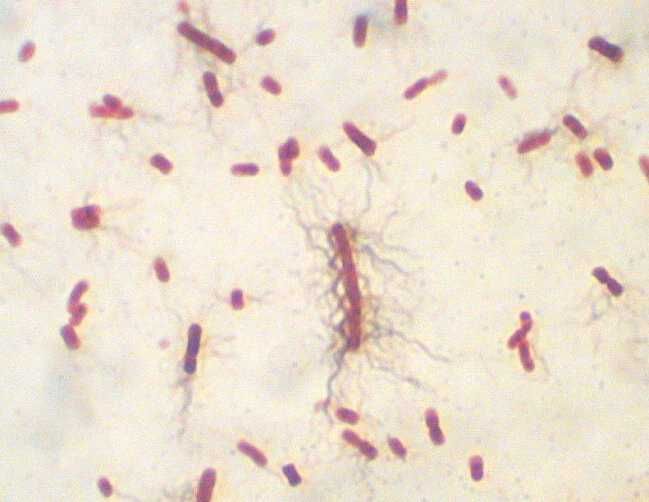 